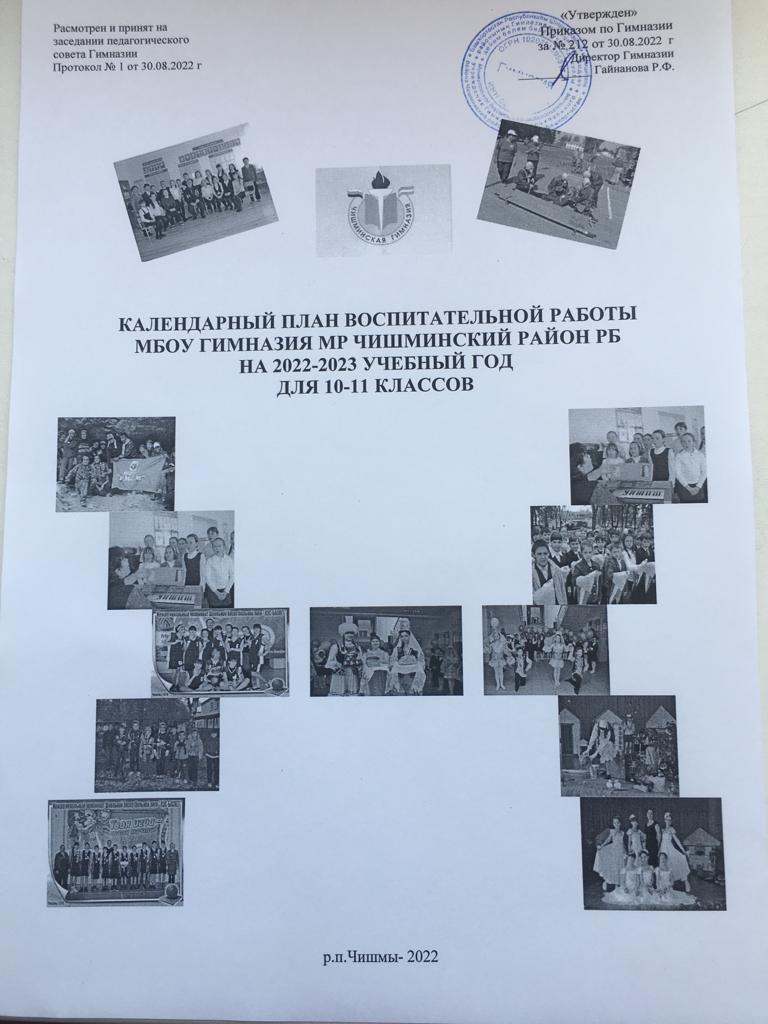 Модуль Профилактика и безопасность (согласно планам по отдельным направлениям)Календарь памятных и знаменательных дат в России2022 год - Год народного искусства и нематериального культурного наследия России;
2022 год - 350 лет со дня рождения Петра I;
2023 год - Год педагога и наставника
                                                1 сентября - День знаний
3 сентября - День окончания Второй мировой войны
- День солидарности в борьбе с терроризмом
7 сентября - 210 лет со дня Бородинского сражения
8 сентября - Международный день распространения грамотности
17 сентября - 165 лет со дня рождения русского ученого, писателя Константина Эдуардовича Циолковского (1857 - 1935)27 сентября - День работника дошкольного образования
1 октября - Международный день пожилых людей
- Международный день музыки
5 октября - День учителя
16 октября - День отца в России
25 октября - Международный день школьных библиотек
4 ноября - День народного единства
8 ноября - День памяти погибших при исполнении служебных обязанностей сотрудников органов внутренних дел России
20 ноября - День начала Нюрнбергского процесса
27 ноября - День матери в России
30 ноября - День Государственного герба Российской Федерации3 декабря - День неизвестного солдата
- Международный день инвалидов5 декабря - День добровольца (волонтера) в России
8 декабря - Международный день художника
9 декабря - День Героев Отечества
12 декабря - День Конституции Российской Федерации
25 декабря - День принятия Федеральных конституционных законов о Государственных символах Российской Федерации
25 января - День российского студенчества
27 января - День полного освобождения Ленинграда от фашистской блокады.
- День освобождения Красной армией крупнейшего "лагеря
смерти" Аушвиц-Биркенау (Освенцима) - День памяти жертв
Холокоста
2 февраля - 80 лет со дня победы Вооруженных сил СССР над армией
гитлеровской Германии в 1943 году в Сталинградской битве
8 февраля - День российской науки
15 февраля - День памяти о россиянах, исполнявших служебный долг за пределами Отечества
21 февраля - Международный день родного языка
23 февраля - День защитника Отечества
3 марта - 200 лет со дня рождения Константина Дмитриевича Ушинского
8 марта - Международный женский день
18 марта - День воссоединения Крыма с Россией
27 марта - Всемирный день театра
12 апреля - День космонавтики, 65 лет со дня запуска СССР первого искусственного спутника Земли
19 апреля - День памяти о геноциде советского народа нацистами и их пособниками в годы Великой Отечественной войны
22 апреля - Всемирный день Земли
27 апреля - День российского парламентаризма
1 мая - Праздник Весны и Труда
9 мая - День Победы
19 мая - День детских общественных организаций России
24 мая - День славянской письменности и культуры
1 июня - День защиты детей
6 июня - День русского языка12 июня - День России
22 июня - День памяти и скорби
27 июня - День молодежи
8 июля - День семьи, любви и верности
30 июля - День Военно-морского флота
12 августа - День физкультурника
22 августа - День Государственного флага Российской Федерации
23 августа - 80 лет со дня победы советских войск над немецкой армией в битве под Курском в 1943 годуПримечание. В 10-11 классах Гимназии дополнительно реализуется 10 часовая программа по изучению правил дорожного движения. Тематика программы и записи по проведению ведутся классными руководителями 10-11 классов в журнале «Классный руководитель». КАЛЕНДАРНЫЙ План воспитательной работы гимназиина 2022-2023 учебный год10-11 классы КАЛЕНДАРНЫЙ План воспитательной работы гимназиина 2022-2023 учебный год10-11 классы КАЛЕНДАРНЫЙ План воспитательной работы гимназиина 2022-2023 учебный год10-11 классы КАЛЕНДАРНЫЙ План воспитательной работы гимназиина 2022-2023 учебный год10-11 классы КАЛЕНДАРНЫЙ План воспитательной работы гимназиина 2022-2023 учебный год10-11 классы КАЛЕНДАРНЫЙ План воспитательной работы гимназиина 2022-2023 учебный год10-11 классы КАЛЕНДАРНЫЙ План воспитательной работы гимназиина 2022-2023 учебный год10-11 классы КАЛЕНДАРНЫЙ План воспитательной работы гимназиина 2022-2023 учебный год10-11 классыКлючевые общешкольные делаКлючевые общешкольные делаКлючевые общешкольные делаКлючевые общешкольные делаКлючевые общешкольные делаКлючевые общешкольные делаКлючевые общешкольные делаКлючевые общешкольные делаДелаДелаКлассы Классы Классы Ориентироввремя проведенияОтветственныеОтветственныеТоржественная линейка «Первый звонок»Торжественная линейка «Первый звонок»10-1110-1110-1101.09Заместитель директора по ВРЗаместитель директора по ВРМероприятия месячников безопасности  и гражданской защиты детей (по профилактике ДДТТ, пожарной безопасности, экстремизма, терроризма, учебно-тренировочная  эвакуация учащихся из здания)Мероприятия месячников безопасности  и гражданской защиты детей (по профилактике ДДТТ, пожарной безопасности, экстремизма, терроризма, учебно-тренировочная  эвакуация учащихся из здания)10-1110-1110-11сентябрьЗам. дирек. по ВР, кл.руководители, учитель ОБЖЗам. дирек. по ВР, кл.руководители, учитель ОБЖОткрытие школьной спартакиады. Осенний День ЗдоровьяОткрытие школьной спартакиады. Осенний День Здоровья10-1110-1110-11сентябрьУчитель физкультурыУчитель физкультурыПрезентация волонтерского движения школы «Не будь равнодушным»Презентация волонтерского движения школы «Не будь равнодушным»10-1110-1110-11Сентябрь  Рук.волонтерского движенияРук.волонтерского движенияМероприятия месячника правового воспитания и профилактики правонарушений. Единый день профилактики правонарушений и деструктивного поведения (правовые, профилактические игры, беседы) Мероприятия месячника правового воспитания и профилактики правонарушений. Единый день профилактики правонарушений и деструктивного поведения (правовые, профилактические игры, беседы) 10-1110-1110-11Октябрь Заместитель директора по ВР, классные руководителиЗаместитель директора по ВР, классные руководителиДень учителя в Гимназии: акция по поздравлению учителей, учителей-ветеранов педагогического труда, День самоуправления, концертная программа.День учителя в Гимназии: акция по поздравлению учителей, учителей-ветеранов педагогического труда, День самоуправления, концертная программа.10-1110-1110-11Октябрь  Вожатая, классные руководители Вожатая, классные руководителиПрезидентские состязания по ОФП Президентские состязания по ОФП 10-1110-1110-11Октябрь, апрель Учителя физкультуры  Учителя физкультуры «Золотая осень»: Фотовыставка. Вечер отдыха «Осенняя дискотека или Ура! Каникулы!»«Золотая осень»: Фотовыставка. Вечер отдыха «Осенняя дискотека или Ура! Каникулы!»10-1110-1110-11Октябрь Вожатая, классные руководителиВожатая, классные руководителиМероприятия месячника взаимодействия семьи и школы: конкурсная программа «Мама, папа, я – отличная семья!», беседы, общешкольное родительское собраниеМероприятия месячника взаимодействия семьи и школы: конкурсная программа «Мама, папа, я – отличная семья!», беседы, общешкольное родительское собрание10-1110-1110-11Ноябрь  классные руководители классные руководителиДень правовой защиты детей. Просмотр, обсуждение видеоролика «Наши права». Анкетирование учащихся на случай нарушения их прав и свобод в школе и семье.День правовой защиты детей. Просмотр, обсуждение видеоролика «Наши права». Анкетирование учащихся на случай нарушения их прав и свобод в школе и семье.10-1110-1110-11Ноябрь Учителя истории, вожатые,  классные руководителиУчителя истории, вожатые,  классные руководителиПредметная неделя математики, физики, химии и биологии (шахматно-шашечный турнир, интерактивные игры, квесты и т.п.)Предметная неделя математики, физики, химии и биологии (шахматно-шашечный турнир, интерактивные игры, квесты и т.п.)10-1110-1110-11Ноябрь МО учителей-предметниковМО учителей-предметниковПредметная неделя, географии, истории, обществознания (игры-путешествия, познавательные игры и т.п.)Предметная неделя, географии, истории, обществознания (игры-путешествия, познавательные игры и т.п.)10-1110-1110-11Декабрь МО учителей-предметниковМО учителей-предметниковМероприятия месячника эстетического воспитания в школе. Новый год в школе: украшение кабинетов, оформление окон, конкурс плакатов, праздничный вечер.Мероприятия месячника эстетического воспитания в школе. Новый год в школе: украшение кабинетов, оформление окон, конкурс плакатов, праздничный вечер.10-1110-1110-11Декабрь Вожатая, классные руководителиВожатая, классные руководителиПредметная неделя литературы, русского и английского языков (конкурсы чтецов, сочинений, интеллект. игры)Предметная неделя литературы, русского и английского языков (конкурсы чтецов, сочинений, интеллект. игры)10-1110-1110-11Январь МО учителей-предметниковМО учителей-предметниковЧас памяти «Блокада Ленинграда»: Устный журналЧас памяти «Блокада Ленинграда»: Устный журнал10-1110-1110-11Январь Учителя историиУчителя историиЛыжные соревнованияЛыжные соревнования10-1110-1110-11Январь Уч.физкультурыУч.физкультурыМероприятия месячника гражданского и патриотического воспитания: соревнование по  волейболу, спортивно-военизированная эстафета, «Зимнее многоборье», фестиваль патриотической песниМероприятия месячника гражданского и патриотического воспитания: соревнование по  волейболу, спортивно-военизированная эстафета, «Зимнее многоборье», фестиваль патриотической песни10-1110-1110-11Февраль Заместитель директора по ВР, Вожатая, кл.руководители, Заместитель директора по ВР, Вожатая, кл.руководители, 8 Марта в школе: конкурсная программа «А ну-ка, девушки!», акции по поздравлению девушек8 Марта в школе: конкурсная программа «А ну-ка, девушки!», акции по поздравлению девушек10-1110-1110-11Март классные руководителиклассные руководителиМероприятия месячника нравственного воспитания «Спешите делать добрые дела». Весенняя неделя добраМероприятия месячника нравственного воспитания «Спешите делать добрые дела». Весенняя неделя добра10-1110-1110-11Апрель классные руководителиклассные руководителиКонкурс  «Безопасное колесо»: школьный, муниципальный, республиканский этапКонкурс  «Безопасное колесо»: школьный, муниципальный, республиканский этап10-1110-1110-11Апрель Руководитель ЮИДРуководитель ЮИДМероприятия месячника ЗОЖ «Здоровое поколение». Закрытие школьной спартакиады. Весенний День здоровья Акция "Школа против курения". Туристические походыМероприятия месячника ЗОЖ «Здоровое поколение». Закрытие школьной спартакиады. Весенний День здоровья Акция "Школа против курения". Туристические походы10-1110-1110-11Май Зам.директора по ВР,  учителя физкультурыЗам.директора по ВР,  учителя физкультурыДень Победы: акции «Бессмертный полк», «С праздником, ветеран!», Вахта памяти у памятника «Павшим в годы войны»,  концерт в ДК, проект «Окна Победы» и др.День Победы: акции «Бессмертный полк», «С праздником, ветеран!», Вахта памяти у памятника «Павшим в годы войны»,  концерт в ДК, проект «Окна Победы» и др.10-1110-1110-11Май Заместитель директора по ВРЗаместитель директора по ВРТоржественная линейка «Последний звонок»Торжественная линейка «Последний звонок»10-1110-1110-11Май Зам.директ. по ВРЗам.директ. по ВРВыпускной вечер в школеВыпускной вечер в школе10-1110-1110-11Июнь Зам.дирек. по ВРЗам.дирек. по ВРЗанятия внеурочной деятельностиОпределены учебным планом Гимназии, имеется утвержденное расписание проведенияЗанятия внеурочной деятельностиОпределены учебным планом Гимназии, имеется утвержденное расписание проведенияЗанятия внеурочной деятельностиОпределены учебным планом Гимназии, имеется утвержденное расписание проведенияЗанятия внеурочной деятельностиОпределены учебным планом Гимназии, имеется утвержденное расписание проведенияЗанятия внеурочной деятельностиОпределены учебным планом Гимназии, имеется утвержденное расписание проведенияЗанятия внеурочной деятельностиОпределены учебным планом Гимназии, имеется утвержденное расписание проведенияЗанятия внеурочной деятельностиОпределены учебным планом Гимназии, имеется утвержденное расписание проведенияЗанятия внеурочной деятельностиОпределены учебным планом Гимназии, имеется утвержденное расписание проведенияВнеурочное занятие «Разговор о важном»10-1110-1110-11Пон-кПон-кПон-кКл. руководителиВнеурочное занятие по функциональной грамотности10-1110-1110-11Расписан.Расписан.Расписан.Кл. руководителиЗанятия по проекту «Точка роста» и проекту «Взлетай»10-1110-1110-11Расписан.Расписан.Расписан.Учителя СамоуправлениеСамоуправлениеСамоуправлениеСамоуправлениеСамоуправлениеСамоуправлениеСамоуправлениеСамоуправлениеДела, события, мероприятияДела, события, мероприятияКлассы Классы Классы Ориентирвремя проведенияОтветственныеОтветственныеВыборы лидеров, активов  классов, распределение обязанностей.Выборы лидеров, активов  классов, распределение обязанностей.10-1110-1110-11СентябрьКлассные руководителиКлассные руководителиОбщешкольное выборное собрание учащихся: выдвижение кандидатур от классов в  Совет обучающихся, голосование и т.п.Общешкольное выборное собрание учащихся: выдвижение кандидатур от классов в  Совет обучающихся, голосование и т.п.10-1110-1110-11СентябрьЗам. директора по ВРЗам. директора по ВРКонкурс «Лучший ученический класс»Конкурс «Лучший ученический класс»10-1110-1110-11В теч.годаЗам.дирек. по ВРЗам.дирек. по ВРРейд  по проверке классных уголковРейд  по проверке классных уголков10-1110-1110-11ноябрьЗам. дирек. по ВРЗам. дирек. по ВРРейд по проверке сохранности учебниковРейд по проверке сохранности учебников10-1110-1110-11январьБиблиотекарьБиблиотекарьРейд по проверке внешнего вида уч-сяРейд по проверке внешнего вида уч-ся10-1110-1110-11мартЗам.директора по ВР, соц педагогЗам.директора по ВР, соц педагогРабота в соответствии с обязанностямиРабота в соответствии с обязанностями10-1110-1110-11В течение годаКлассные руководителиКлассные руководителиОтчет перед классом о проведенной работеОтчет перед классом о проведенной работе10-1110-1110-11майКл. руководителиКл. руководителиОбщешкольное отчетное собрание учащихся:  отчеты членов Совета обучающихся Гимназии о проделанной работе. Подведение итогов работы за годОбщешкольное отчетное собрание учащихся:  отчеты членов Совета обучающихся Гимназии о проделанной работе. Подведение итогов работы за год10-1110-1110-11майПредседатель совета учащихся Председатель совета учащихся ПрофориентацияПрофориентацияПрофориентацияПрофориентацияПрофориентацияПрофориентацияПрофориентацияПрофориентацияДела, события, мероприятияДела, события, мероприятияКлассы Классы Классы ОриентирпроведенияОтветственныеОтветственныеМероприятия месячника профориентации в школе «Мир профессий». профориентационная игра, просмотр презентаций, диагностика.Мероприятия месячника профориентации в школе «Мир профессий». профориентационная игра, просмотр презентаций, диагностика.10-1110-1110-11январьЗам.директора по ВР, клас. руководителиЗам.директора по ВР, клас. руководителиПосещение Дней открытых дверей ССУЗов, ВУЗов г.Уфа, р.п.ЧишмыПосещение Дней открытых дверей ССУЗов, ВУЗов г.Уфа, р.п.Чишмы10-1110-1110-11В течение годаКлассные руководителиКлассные руководителиШкольные медиаШкольные медиаШкольные медиаШкольные медиаШкольные медиаШкольные медиаШкольные медиаШкольные медиаДела, события, мероприятияДела, события, мероприятияКлассы Классы Классы Ориентирвремя проведенияОтветственныеОтветственныеПубликации собственных рассказов, стихов, сказок, репортажей на страницах газеты «Вести в каждый дом»Публикации собственных рассказов, стихов, сказок, репортажей на страницах газеты «Вести в каждый дом»10-1110-1110-11В течение годаКлассные руководителиКлассные руководителиВыпуск газеты «Вести в каждый дом»Выпуск газеты «Вести в каждый дом»10-1110-1110-111 раз в четвертьРедактор газеты Редактор газеты Видео-, фотосъемка классных мероприятий.Видео-, фотосъемка классных мероприятий.10-1110-1110-11В теч. годаКл. руководителиКл. руководителиДетские общественные объединения. Волонтерство.Детские общественные объединения. Волонтерство.Детские общественные объединения. Волонтерство.Детские общественные объединения. Волонтерство.Детские общественные объединения. Волонтерство.Детские общественные объединения. Волонтерство.Детские общественные объединения. Волонтерство.Детские общественные объединения. Волонтерство.Дела, события, мероприятияДела, события, мероприятияКлассы Классы Классы Ориентироввремя проведенияОтветственныеОтветственныеТрудовая акция «Школьный двор»Трудовая акция «Школьный двор»10-1110-1110-11Октябрь Кл. руководителиКл. руководителиШефская помощь престарелым людям по уборке приусадебных участковШефская помощь престарелым людям по уборке приусадебных участков10-1110-1110-11Октябрь, апрельКл. руководителиКл. руководителиБлаготворительная ярмарка-продажаБлаготворительная ярмарка-продажа10-1110-1110-11Ноябрь Кл. руководителиКл. руководителиБлаготворительная акция «Детский орден милосердия»Благотворительная акция «Детский орден милосердия»10-1110-1110-11Декабрь Кл. руководителиКл. руководителиАкция «Дарите книги с любовью»Акция «Дарите книги с любовью»10-1110-1110-11Февраль Кл. руководителиКл. руководителиЭкологическая акция «Бумажный бум»Экологическая акция «Бумажный бум»10-1110-1110-11Апрель Кл. руководителиКл. руководителиВесенняя Неделя Добра (ряд мероприятий, осуществляемых каждым классом и волонтерским движением Гимназии:  «Чистый поселок - чистая планета», «Памяти павших»,  «О сердца к сердцу», «Посади дерево», «Подарок младшему другу», «Помощь пожилому односельчанину на приусадебном участке», «Здоровая перемена» и др.)Весенняя Неделя Добра (ряд мероприятий, осуществляемых каждым классом и волонтерским движением Гимназии:  «Чистый поселок - чистая планета», «Памяти павших»,  «О сердца к сердцу», «Посади дерево», «Подарок младшему другу», «Помощь пожилому односельчанину на приусадебном участке», «Здоровая перемена» и др.)10-1110-1110-11Апрель Кл. руководителиКл. руководителиУчастие в проектах и акциях РДШУчастие в проектах и акциях РДШ10-1110-1110-11В теч.годаКл. руководителиКл. руководителиЭкскурсии, походыЭкскурсии, походыЭкскурсии, походыЭкскурсии, походыЭкскурсии, походыЭкскурсии, походыЭкскурсии, походыЭкскурсии, походыПосещение концертов. кинофильмов в Доме культуры поселкаПосещение концертов. кинофильмов в Доме культуры поселка10-1110-1110-11В течение годаКлассные руководителиКлассные руководителиЭкскурсия в школьный музей «Наши земляки – участники локальных войн»Экскурсия в школьный музей «Наши земляки – участники локальных войн»10-1110-1110-11февральКлассные руководителиКлассные руководителиПоездки на представления в драматический театр, на киносеансы- в кинотеатрПоездки на представления в драматический театр, на киносеансы- в кинотеатр10-1110-1110-11По плану клас.рук.Классные руководителиКлассные руководителиЭкскурсии в музеи, пожарную часть, предприятияЭкскурсии в музеи, пожарную часть, предприятия10-1110-1110-11По плану клас.рук.Классные руководителиКлассные руководителиРабота с родителямиРабота с родителямиРабота с родителямиРабота с родителямиРабота с родителямиРабота с родителямиРабота с родителямиРабота с родителямиУчастие родителей в проведении общешкольных, классных мероприятий: «Бумажный бум», «Подари ребенку день»,  «Бессмертный полк»,  новогодний вечер, «Мама, папа, я – отличная семья!», «Детский орден милосердия», выпускной вечер и др.Участие родителей в проведении общешкольных, классных мероприятий: «Бумажный бум», «Подари ребенку день»,  «Бессмертный полк»,  новогодний вечер, «Мама, папа, я – отличная семья!», «Детский орден милосердия», выпускной вечер и др.10-1110-1110-11В течение годаЗаместитель директора по ВР, Вожатая, классные руководителиЗаместитель директора по ВР, Вожатая, классные руководителиОбщешкольное родительское собраниеОбщешкольное родительское собрание10-1110-1110-11Октябрь, мартДиректор ГимназииДиректор ГимназииПедагогическое просвещение родителей по вопросам воспитания детейПедагогическое просвещение родителей по вопросам воспитания детей10-1110-1110-111 раз/четверКл. руководителиКл. руководителиИнформационное оповещение через школьный сайтИнформационное оповещение через школьный сайт10-1110-1110-11В теч. годаУч. информатикиУч. информатикиИндивидуальные консультацииИндивидуальные консультации10-1110-1110-11В теч. годаКл. руководителиКл. руководителиСовместные с детьми походы, экскурсии.Совместные с детьми походы, экскурсии.10-1110-1110-11По плану кл.руков.Кл. руководителиКл. руководителиРабота Совета профилактики с  неблагополучными  семьями  по вопросам воспитания, обучения детейРабота Совета профилактики с  неблагополучными  семьями  по вопросам воспитания, обучения детей10-1110-1110-11По плану СоветаСоциальный педагогСоциальный педагогМодуль «Классное руководство» Модуль «Классное руководство» Модуль «Классное руководство» Модуль «Классное руководство» Модуль «Классное руководство» Модуль «Классное руководство» Модуль «Классное руководство» Модуль «Классное руководство» 	События по плану классного руководителя	События по плану классного руководителя10-11В теч. годаВ теч. годаВ теч. годаКл.руководителиКл.руководителиОрганизация работы актива классного коллективаОрганизация работы актива классного коллектива10-11СентябрьСентябрьСентябрьКл.руководителиКл.руководителиДеятельность классного самоуправленияДеятельность классного самоуправления10-11В теч. годаВ теч. годаВ теч. годаКл.руководителиКл.руководителиОрганизация социально значимого дела классаОрганизация социально значимого дела класса10-11В теч. годаВ теч. годаВ теч. годаКл.руководителиКл.руководителиВедение летописи классаВедение летописи класса10-11В теч.годаВ теч.годаВ теч.годаКл.руководителиКл.руководителиКонсультации для классных руководителей:- «Содержание деятельности классных руководителей»; - «Ведение документации классных руководителей»; - Технологии проведения и подготовки родител. собраний; - «Методика проведения интеллектуальнотворческих дел»; - «Педагогический анализ воспитательного мероприятия»; - «Система воспитания в классе»; - «Самоанализ классного руководителя за год»; - Индивидуальная работа с трудными учащимися.Консультации для классных руководителей:- «Содержание деятельности классных руководителей»; - «Ведение документации классных руководителей»; - Технологии проведения и подготовки родител. собраний; - «Методика проведения интеллектуальнотворческих дел»; - «Педагогический анализ воспитательного мероприятия»; - «Система воспитания в классе»; - «Самоанализ классного руководителя за год»; - Индивидуальная работа с трудными учащимися.10-11Сентябрь Сентябрь Октябрь Октябрь Декабрь Февраль Март В теч. годаСентябрь Сентябрь Октябрь Октябрь Декабрь Февраль Март В теч. годаСентябрь Сентябрь Октябрь Октябрь Декабрь Февраль Март В теч. годаЗам.директора по ВРЗам.директора по ВРЗам.директора по МРЗам.директора по МРЗам.директора по ВРСтар.вожатаяЗам.директора по ВРСоцпедагогЗам.директора по ВРЗам.директора по ВРЗам.директора по МРЗам.директора по МРЗам.директора по ВРСтар.вожатаяЗам.директора по ВРСоцпедагогСовместная деятельность психологической службы и классного руководителя по изучению развития личности в классном коллективеСовместная деятельность психологической службы и классного руководителя по изучению развития личности в классном коллективе10-11В теч. годаВ теч. годаВ теч. годаПедагог-психологСоциальн.педагогПедагог-психологСоциальн.педагогСоздание банка данных по изучению уровня воспитанности учащихсяСоздание банка данных по изучению уровня воспитанности учащихся10-11В теч. годаВ теч. годаВ теч. годаПроведение открытых мероприятийПроведение открытых мероприятий10-11В теч. годаВ теч. годаВ теч. годаКл.руководителиКл.руководителиАнализ деятельности классных руководителейАнализ деятельности классных руководителей10-11Май Май Май Зам.директора по ВРЗам.директора по ВРМодуль «Внешкольные мероприятия»Модуль «Внешкольные мероприятия»Модуль «Внешкольные мероприятия»Модуль «Внешкольные мероприятия»Модуль «Внешкольные мероприятия»Модуль «Внешкольные мероприятия»Модуль «Внешкольные мероприятия»Модуль «Внешкольные мероприятия»Участие в Дне открытых дверей в ССУЗах и ВУЗах в р.п.Чишмы и г.УфаУчастие в Дне открытых дверей в ССУЗах и ВУЗах в р.п.Чишмы и г.Уфа10-11По планам учреж.По планам учреж.По планам учреж.Зам.директора по УМРЗам.директора по УМРУчастие в районных и Республиканских конкурсах, акциях, и т.д. (по линии ДПиШ, СЮТ, ДЮСШ, РДК, Школы искусств и др.)Участие в районных и Республиканских конкурсах, акциях, и т.д. (по линии ДПиШ, СЮТ, ДЮСШ, РДК, Школы искусств и др.)10-11По планам учрежд.По планам учрежд.По планам учрежд.Ответ.лица по направлениямРук.обьединенийОтвет.лица по направлениямРук.обьединенийУчастие в олимпиаде по ПДД «Глобус», акции «Билет в будущее», в спортивных соревнованиях и фестиваляхУчастие в олимпиаде по ПДД «Глобус», акции «Билет в будущее», в спортивных соревнованиях и фестивалях10-11По планам учрежд.По планам учрежд.По планам учрежд.Ответ.лица по направлениямОтвет.лица по направлениямМодуль «Организация предметно – эстетической среды»Модуль «Организация предметно – эстетической среды»Модуль «Организация предметно – эстетической среды»Модуль «Организация предметно – эстетической среды»Модуль «Организация предметно – эстетической среды»Модуль «Организация предметно – эстетической среды»Модуль «Организация предметно – эстетической среды»Модуль «Организация предметно – эстетической среды»Оформление интерьера школьных помещений (вестибюля, рекреаций, актового зала, окна и т.п.)Оформление интерьера школьных помещений (вестибюля, рекреаций, актового зала, окна и т.п.)10-11В теч. годаВ теч. годаВ теч. годаЗам. дир. по ВР Кл. рук-лиЗам. дир. по ВР Кл. рук-лиРазмещение на стенах Гимназии регулярно сменяемых экспозиций: творческих работ школьников, позволяющих им реализовать свой творческий потенциал, а также знакомящих их с работами друг друга; фотоотчетов об интересных событиях в ГимназииРазмещение на стенах Гимназии регулярно сменяемых экспозиций: творческих работ школьников, позволяющих им реализовать свой творческий потенциал, а также знакомящих их с работами друг друга; фотоотчетов об интересных событиях в Гимназии10-11Зам. директора по ВР Классные руководителиЗам. директора по ВР Классные руководителиОзеленение пришкольной территории, разбивка клумб, тенистых аллей, оборудование во дворе школы спортивных и игровых площадок, доступных и приспособленных для школьников разных возрастных категорий, оздоровительнорекреационных зон, позволяющих разделить свободное пространство Гимназии на зоны активного и тихого отдыха.Озеленение пришкольной территории, разбивка клумб, тенистых аллей, оборудование во дворе школы спортивных и игровых площадок, доступных и приспособленных для школьников разных возрастных категорий, оздоровительнорекреационных зон, позволяющих разделить свободное пространство Гимназии на зоны активного и тихого отдыха.10-11Сентябрь апрельСентябрь апрельСентябрь апрельЗам. директора по ВР, АХЧ Классные руководителиЗам. директора по ВР, АХЧ Классные руководителиБлагоустройство классных кабинетовБлагоустройство классных кабинетов10-11В теч. годаВ теч. годаВ теч. годаКл.руководителиКл.руководителиСобытийное оформление пространства при проведении конкретных школьных событий (праздников, церемоний, торжественных линеек, творческих вечеров, выставок, собраний и т.п.)Событийное оформление пространства при проведении конкретных школьных событий (праздников, церемоний, торжественных линеек, творческих вечеров, выставок, собраний и т.п.)10-11В теч. годаВ теч. годаВ теч. годаЗам. директора по ВР Классные руководителиЗам. директора по ВР Классные руководителиСоздание и популяризация особой школьной символики (флаг, эмблема, галстук детского движения, элементы школьной формы и т.п.).Создание и популяризация особой школьной символики (флаг, эмблема, галстук детского движения, элементы школьной формы и т.п.).10-11В теч. годаВ теч. годаВ теч. годаЗам. директора по ВР Классные руководителиЗам. директора по ВР Классные руководителиШкольный урок (согласно индивидуальным по планам работы учителей-предметников)Школьный урок (согласно индивидуальным по планам работы учителей-предметников)Школьный урок (согласно индивидуальным по планам работы учителей-предметников)Школьный урок (согласно индивидуальным по планам работы учителей-предметников)Школьный урок (согласно индивидуальным по планам работы учителей-предметников)Школьный урок (согласно индивидуальным по планам работы учителей-предметников)Школьный урок (согласно индивидуальным по планам работы учителей-предметников)Школьный урок (согласно индивидуальным по планам работы учителей-предметников)Профилактика дорожно-транспортного травматизмаРодительское собрание. «Безопасное поведение обучающегося в школе и в общественных местах. СентябрьАдминистрация Профилактика дорожно-транспортного травматизмаОрганизация работы дружины юных пожарных. Проведение  инструктажей по пожарной и электробезопастности, по безопасному пользованию газом в бытуСентябрьКл.руководителиОтвет.лицо по пропаганде ПДДПрофилактика дорожно-транспортного травматизмаПравила и безопасность дорожного движения.» ОктябрьКл.рук-лиПрофилактика дорожно-транспортного травматизмаМероприятие, посвященное Дню памяти жертв ДТПНоябрь Ответ.лицо по пропаганде ПДДПрофилактика дорожно-транспортного травматизмаБеседы на тему: "Знай и соблюдай ПДД",  ДекабрьЯнварьОтвет.лицо по пропаганде ПДДПрофилактика дорожно-транспортного травматизмаИнструктажи по пожарной безопасности, электробезопасности, по безопасному пользованию газом в быту, правилам безопасного нахождения в общественных местах, у водоемов, в общественном транспорте, при перевозках детейФевраль МартКл.руководителиОтвет.лицо по пропаганде ПДДПрофилактика дорожно-транспортного травматизмаПринятие мер к ограждению опасных мест для движения детей. Помещение заметок, статей по предупреждению детского дорожно-транспортного травматизма на классных уголках, стендах, на сайте ГимназииАпрельмартОтвет.лицо по пропаганде ПДДАдминистрация ГимназииПрофилактика дорожно-транспортного травматизмаУчастие в кинолекториях, лекциях  по ПДД с приглашением работников ГИБДДВ течение годаПроф-ка детской шалости с огнем. Электробезоп-ть, безопас. пользов. газом в бытуВнеплановые тренировки по эвакуации из зданияОктябрь Апрель Классные руководителиОтвет. Лицо по ОТиТБПроф-ка детской шалости с огнем. Электробезоп-ть, безопас. пользов. газом в бытуИнструктажи по электробезопасности, безопасному пользованию газом в бытуВ каждой четвертиКлассные руководителиОтвет. Лицо по ОТиТБПроф-ка детской шалости с огнем. Электробезоп-ть, безопас. пользов. газом в бытуЗаслушивание отчетов учителей и классных руководителей на педагогическом совете о выполнении 10-часовой программы и проведенных профилактических мероприятияхСентябрьРаз в кварталКлассные руководителиОтвет. Лицо по ОТиТБПрофилакткиа терроризма, экстремизма и национализмаКлассные часы «Мы помним Беслан!»Проведение профилактических бесед на темы:толерантности, недопущения межнациональной вражды и экстремизма с разъяснением администр. и уголовной ответственности подростков и их законных представителей, в целях повыш. уровня правосознания несовершеннолетних1-3 сентябряВ течение годаКлассные руководителиУчитель ОБЖПрофилакткиа терроризма, экстремизма и национализмаПроведение индивидуальных бесед сучащимися в случаях конфликтных ситуаций,выявление причин и зачинщиков конфликтов.Беседы индивидуального характера, лекциидля групп подростковВ течение годаПедагог-психологСоциальный педагогПрофилакткиа терроризма, экстремизма и национализмаПроведение совместных мероприятий попротиводействию экстремизма совместно сработниками правоохранительных органовПроведение открытых уроков истории и ОБЖ по данной тематике (8-9 классы)В течение годаЗам.директора по ВР, Учитель ОБЖПриглашенные Работники ОВДПрофилакткиа терроризма, экстремизма и национализмаПроведение работы по недопущению правонарушений и антиобщественных действий со стороны учащихся Гимназии, находящихся в социально-опасном положении или минимизация рисков возникновения опасности для их жизни и здоровья.В течение годаОтветственные лица.Классные руководителиПрофилактика правонарушений и безнадзорности.Профилактика вредных привычек.Работа по приобщению обучающихся к здоровому образу жизни.Организация работы Совета профилактики, Наркопоста. Организационные заседания.Безопасность Гимназии. Серия классных часов с приглашением специалистов из МЧС, ГИБДД, ОВД. Рейды по месту жительства учащихся с целью изучения ЖБУ несовершеннолетних детей и их семейСовместный контроль за пропускным режимов в Гимназии.Сентябрь Председатель совета профилактикиЗам.директора по ВРКлассные руководителиПрофилактика правонарушений и безнадзорности.Профилактика вредных привычек.Работа по приобщению обучающихся к здоровому образу жизни.Проведение бесед, лекция по правовому воспитанию, по профилакткике буллинга, скулшутингаОктябрь Зам.директора по ВРКлассные руководителиПрофилактика правонарушений и безнадзорности.Профилактика вредных привычек.Работа по приобщению обучающихся к здоровому образу жизни.«Скажем: «Нет- вредным привычкам!» Всероссийский тематический урок подготовкидетей к действиям в условиях экстремальных иопасных ситуаций«Наркомания – иллюзия жизни» кинолекторий «Подросток и закон»Ноябрь Педагог-психологсоцпедагогПрофилактика правонарушений и безнадзорности.Профилактика вредных привычек.Работа по приобщению обучающихся к здоровому образу жизни.Конкурс плакатов «Жить без наркотиков»Декадник, акции, посвященные Всемирному дню борьбы со СПИДом, ВИЧВсероссийский урок «Права ребенка»ДекабрьУчитель ИЗОПедагог-психологсоцпедагогПрофилактика правонарушений и безнадзорности.Профилактика вредных привычек.Работа по приобщению обучающихся к здоровому образу жизни.Международный день борьбы с наркоманией Шаг к пропасти. Жизнь без наркотиков.Трезвый образ жизни (беседы с родителями)МартПедагог-психологПрофилактика правонарушений и безнадзорности.Профилактика вредных привычек.Работа по приобщению обучающихся к здоровому образу жизни.Обеспечение детей, находящихся в социально опасном положении, горячим питанием, учебниками из фондов  библиотекиШаг к пропасти. Жизнь без наркотиков.Можно ли быть жестоким?АпрельмайАдминистрация ГимназиисоцпедагогАнтикоррупци-онное  ПросвещениеСоздание рабочей группы Разработка плана работыИзучение состояния работы по антикоррупционному образованию, просвещению, пропаганде в ГимназииСентябрьОтветственные лица по программе антикоррупцион.просвещенияАнтикоррупци-онное  ПросвещениеОбщешкольный единый день профилактикиКлас. часы в форме дискуссий и ролевых игр по тематике: 1. Быть честным. По законам справедливости. 2. Проблема «обходного» пути.ОктябрьЗам.директора по ВРКлассные руководителиАнтикоррупци-онное  ПросвещениеИнтеллектуальные игры по теме "Коррупция- угроза для демократического государства"НоябрьКлассные руководителиАнтикоррупци-онное  ПросвещениеПроведение классных часов, посвященных Международному дню антикоррупции Классн. часы «Что такоехорошо и что  такое плохо?»Классные часы «Жизнь дана на добрые дела»ДекабрьКлассные руководителиАнтикоррупци-онное  ПросвещениеКлассные часы в форме дискуссий и ролевых игр  по предложенной тематикеЯнварь -майКлассные руководители